договор  № _____аренды машино-местаМосковская область, город Мытищи					      «____» сентября 2020 годаОбщество с ограниченной ответственностью «Мытищинская строительная компания» (ООО «МСК»), ИНН 7729433083, КПП 502901001, зарегистрированное в Инспекции Министерства Российской Федерации по налогам и сборам № 29 по Западному административному округу г. Москвы, внесена запись в ЕГРЮЛ 03 ноября 2003 года, Свидетельство о внесении записи в Единый государственный реестр юридических лиц о юридическом лице, бланк серии 77 №006174739, ОГРН 1037729032230, юридический адрес: Россия, 141013, Московская область, г. Мытищи, ул. Стрелковая, д.6, помещение XIII, офис 14, именуемое в дальнейшем «Арендодатель», в лице Генерального директора Общества с ограниченной ответственностью Управляющая компания «МСК» Правосудова А.А., действующего на основании доверенности б/н, выданной «Арендодателем» 21 августа 2020 г., с одной стороны, и Гражданин РФ Фамилия Имя Отчество , паспорт серия _____ № ________, выдан _____________г., ___________________________________________________________________________, зарегистрирован по адресу: ___________________________________________________________________, контактный телефон: 8(_____)__________________, именуемый в дальнейшем «Арендатор», с другой стороны, совместно именуемые «Стороны», а по отдельности «Сторона» заключили настоящий договор аренды (далее по тексту - Договор) о нижеследующем:ПРЕДМЕТ ДОГОВОРАПо настоящему Договору Арендодатель обязуется передать Арендатору во временное пользование машино-место № ______, площадью _______ кв.м. (далее по тексту – «Машино-место»), расположенное на ____ этаже надземного гаража по адресу: Россия, Московская область, городской округ Мытищи, город Мытищи, улица Стрелковая, строение 6 А (далее по тексту - Гараж).Машино-место принадлежит Арендодателю на основании права собственности, что подтверждается выпиской из ЕГРН. Арендодатель гарантирует, что на момент заключения настоящего Договора Машино-место не заложено, под арестом не состоит и не обременено никакими другими обязательствами.Передаваемое в аренду Машино-место находится в нормальном состоянии и соответствует требованиям, предъявляемым к Машино-местам действующим законодательством РФ.Передача Машино-места от Арендодателя к Арендатору осуществляется по акту приема – передачи машино-места по форме, предусмотренной Приложением № 1 к настоящему Договору.Схема расположения Машино-места указана в Приложении № 2 к настоящему Договору.Транспортное средство Арендатора указывается в Приложении № 3 к настоящему Договору.Приложение № 1, Приложение № 2 и Приложение № 3 являются неотъемлемой частью настоящего Договора.Арендуемое Машино-место не может быть сдано Арендатором в субаренду или пользование третьим лицам.АРЕНДНАЯ ПЛАТАВариант1 ежемесячные платежиАрендная плата составляет _________, включая НДС 20% __________ за один календарный месяц.Арендная плата вносится Арендатором путем безналичного перечисления денежных средств на банковский расчетный счет Арендодателя, указанный в пункте 7 настоящего Договора до 5 (пятого) числа текущего календарного месяца. За первый месяц аренды арендная плата оплачивается Арендатором в срок не позднее 2-х (двух) календарных дней с даты подписания настоящего Договора на основании выставленного счета. Размер арендной платы за первый месяц определяется исходя из количества дней фактической аренды в данном месяце.Арендная плата включает в себя плату за пользование Машино-местом, а также оплату:услуг по обслуживанию шлагбаума и камер видеонаблюдения;услуг по поставке электроэнергии;обслуживания вентиляции/вытяжки;работы контролера;выполняемых работ по обслуживанию и уборке Гаража.В случае зачисления денежных средств в счет арендной платы превышающей сумму ежемесячного платежа, то сумма переплаты будет засчитана в счет оплаты следующего месяца аренды. Вариант 2 единоразовые платежиАрендная плата составляет ___________________________________________, включая НДС 20% за весь период аренды.Арендная плата вносится Арендатором путем безналичного перечисления денежных средств на банковский расчетный счет Арендодателя, указанный в пункте 7 настоящего Договора в течение 5-ти (пяти) дней с момента заключения договора. Арендная плата включает в себя плату за пользование Машино-местом, а также оплату:услуг по обслуживанию шлагбаума и камер видеонаблюдения;услуг по поставке электроэнергии;обслуживания вентиляции/вытяжки;работы контролера;выполняемых работ по обслуживанию и уборке Гаража.СРОК АРЕНДЫДоговор аренды считается заключенным с момента подписания настоящего Договора и действует до «______» _____________ 20___ г. Указанный в пункте 3.1. настоящего Договора срок аренды не подлежит автоматической пролонгации, а продлевается исключительно по обоюдному согласию сторон Договора, путем подписания нового Договора аренды.Стороны настоящего Договора определили, что Арендатор, надлежащим образом исполнявший свои обязательства по настоящему Договору, при прочих равных условиях пользуется преимущественным правом на заключение договора аренды на новый срок по истечении срока действия данного Договора.ОБЯЗАТЕЛЬСТВА СТОРОНАрендодатель обязуется:4.1.1.	Передать Арендатору Машино-место по акту приема – передачи машино-места в день зачисления арендной платы, указанной в п. 2.1. настоящего Договора.4.1.2. Передать Арендатору в день подписания акта приема – передачи машино-места электронный ключ от шлагбаума, расположенного перед въездом в Гараж.4.1.3. Ознакомить Арендатора с правилами пользования гаражным комплексом (Гаражом).4.2.     Арендодатель вправе:4.2.1.  Ограничить доступ Арендатору к машино–месту в случае просрочки им платежа за арендную плату на срок более 5 (пяти) календарных дней от срока, указанного в пунктах 2.2. и 2.3. настоящего Договора.4.3.Арендатор обязан:4.3.1.	Своевременно вносить арендную плату.4.3.2.	Соблюдать правила пользования гаражным комплексом (Гаражом).4.3.3.	Не производить каких-либо перепланировок и разметок без письменного согласования с Арендодателем.4.3.4. Парковать на арендуемом Машино-месте только то транспортное средство, которое указано в Приложении № 3 к настоящему Договору.4.3.5.	В случае смены транспортного средства или изменения любых характеристик, указанных в Приложении № 3 к настоящему Договору, незамедлительно уведомить об этом Арендодателя (устно или письменно) и подписать новое Приложение № 3 к настоящему Договору.4.3.6. После окончания срока действия настоящего Договора или расторжения Договора по основаниям, указанным в пункте 5 настоящего Договора, освободить Машино-место от транспортного средства и вернуть его и электронный ключ Арендодателю по акту приема-передачи машино-места.ПОРЯДОК РАСТОРЖЕНИЯ ДОГОВОРАНастоящий Договор может быть расторгнут досрочно по соглашению Сторон.Настоящий Договор может быть расторгнут по инициативе любой из Сторон с обязательным условием письменного уведомления другой Стороны не позднее чем, за 14 (четырнадцать) календарных дней до даты расторжения настоящего Договора.В случае досрочного расторжения настоящего Договора по инициативе Арендатора, взаиморасчеты по арендной плате за последний месяц производятся в течении 5 (пяти) календарных дней с момента получения Арендодателем письменного уведомления о расторжении на основании выставленного счета на оплату последнего месяца аренды. Размер арендной платы за последний месяц определяется исходя из количества дней фактической аренды в данном месяце.В случае досрочного расторжения настоящего Договора по инициативе Арендодателя, вместе с уведомлением о расторжении Договора, Арендатору направляется счет на оплату последнего месяца аренды, подлежащего уплате в течении 5 (пяти) календарных дней, или, в случае необходимости возврата излишне-уплаченных Арендатором средств, производится возврат в течении 5 (пяти) календарных дней с момента предоставления Арендатором заявления с указанием своих банковских реквизитов.Настоящий Договор может быть расторгнут Арендодателем в одностороннем порядке в случае просрочки оплаты Арендатором арендных платежей более чем на 14 (четырнадцать) календарных дней от срока указанного в пунктах 2.2. и 2.3. настоящего Договора.Договор считается расторгнутым по основаниям указанным в п.5.5. настоящего Договора с момента направления Арендатору письменного уведомления о расторжении Договора в одностороннем порядке.ЗАКЛЮЧИТЕЛЬНЫЕ ПОЛОЖЕНИЯВ случаях, не предусмотренных настоящим Договором, Стороны руководствуются действующим законодательством Российской Федерации.Настоящий договор составлен на русском языке в двух экземплярах, имеющих одинаковую юридическую силу, по одному экземпляру для каждой Стороны.АДРЕСА, РЕКВИЗИТЫ И ПОДПИСИ СТОРОНПриложение №1 к Договору аренды машино-местаот «___»____________2020 г. № _____Акт
приема-передачи машино-места к договору аренды машино-места от _______________ г. № _______ Московская область город Мытищи                                                                                «____» сентября 2020 г.Общество с ограниченной ответственностью «Мытищинская строительная компания» (ООО «МСК»), ИНН 7729433083, КПП 502901001, зарегистрированное в Инспекции Министерства Российской Федерации по налогам и сборам № 29 по Западному административному округу г. Москвы, внесена запись в ЕГРЮЛ 03 ноября 2003 года, Свидетельство о внесении записи в Единый государственный реестр юридических лиц о юридическом лице, бланк серии 77 №006174739, ОГРН 1037729032230, юридический адрес: Россия, 141013, Московская область, г. Мытищи, ул. Стрелковая, д.6, помещение XIII, офис 5, именуемое в дальнейшем «Арендодатель», в лице Генерального директора Общества с ограниченной ответственностью Управляющая компания «МСК» Правосудова А.А., действующего на основании доверенности б/н, выданной «Арендодателем» 21 августа 2020 г., с одной стороны, и Гражданин РФ Фамилия Имя Отчество , паспорт серия _______ № __________, выдан _____________г., ___________________________________________________________________________, зарегистрирован по адресу: ___________________________________________________________________, контактный телефон: 8(_____)__________________, именуемый в дальнейшем «Арендатор», с другой стороны, совместно именуемые «Стороны», а по отдельности «Сторона» заключили настоящий акт приема-передачи машино-места (далее по тексту - Акт) о нижеследующем: Арендодатель передал во временное пользование Арендатору Машино-место, № _________,  площадью ________ кв.м., расположенное на _______ этаже надземного гаража по адресу: Россия, Московская область, городской округ Мытищи, город Мытищи, улица Стрелковая, строение 6А, в состоянии пригодном для его использования по назначению, Арендатор принял Машино-место.Арендодатель передал во временное пользование, а Арендатор получил во временное пользование электронный ключ в одном экземпляре от шлагбаума при въезде в Гараж. В случае утери Арендатором электронного ключа, последующая выдача дубликатов электронного ключа осуществляется на возмездной основе.Стороны каких-либо претензий друг к другу не имеют.Настоящий Акт приема-передачи машино-места составлен в 2 (двух) экземплярах, имеющих одинаковую юридическую силу, по одному экземпляру для каждой Стороны.Подписи сторонАрендодатель 					        АрендаторООО «МСК»                                                                           Фамилия Имя ОтчествоГенеральный директор ООО УК «МСК»					_____________________ А.А. Правосудов                          _________________________по доверенности № б/н от 21.08.2020 г.Приложение №2 к Договору аренды машино-местаот «____»____________2020 г. № _______Схема расположения машино-места 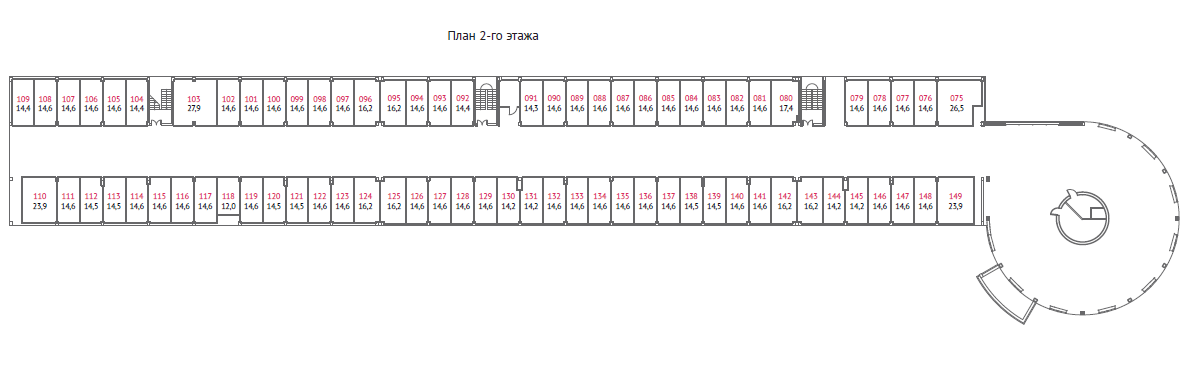 Подписи сторонАрендодатель 					    АрендаторООО «МСК»                                                                        Фамилия Имя ОтчествоГенеральный директор ООО УК «МСК»					_____________________ А.А. Правосудов                       _________________________по доверенности № б/н от 21.08.2020 г.Приложение №3 к Договору аренды машино-местаот «_____»__________2020 г. №_______Технические характеристики транспортного средстваМодель  _____________________________Марка ______________________________Цвет кузова (кабины) – ______________________________Государственный регистрационный знак ________________________________Подписи сторонАрендодатель 					            АрендаторООО «МСК»                                                                               Фамилия Имя ОтчествоГенеральный директор ООО УК «МСК»					_____________________ А.А. Правосудов                               _________________________по доверенности № б/н от 21.08.2020 г.АрендодательООО «МСК»                                                                                                                                             ОГРН 1037729032230Адрес: 141013, Московская область, г. Мытищи, ул. Стрелковая, д. 6, помещение XIII, офис 14, ИНН 7729433083, КПП 502901001р/с 40702810210800000131в ВТБ (ПАО) в г. Москве,           к/с 30101810700000000187БИК 044525187Генеральный директор ООО УК «МСК»_____________________ А.А. Правосудов по доверенности № б/н от 21.08.2020 г.АрендаторФамилия Имя Отчество паспорт серия _____ № __________, выдан _______________________________________________________________________________________________________________________________________, зарегистрирован по адресу: _______________________________________________________________________________________________________________Контактный телефон: 8 (____) ___________________ _________________________И.О. Фамилия